Концертная программа, посвящённая Дню спасателя.29 декабря 2016 года в 16.00 в Центре культуры и творчества состоялся праздничный концерт, посвящённый Дню спасателя МЧС России.Временно исполняющий обязанности начальника пожарно- спасательной части старший лейтенант внутренней службы Руслан Андреевич Загуменников торжественно поздравил сотрудников Псч № 51.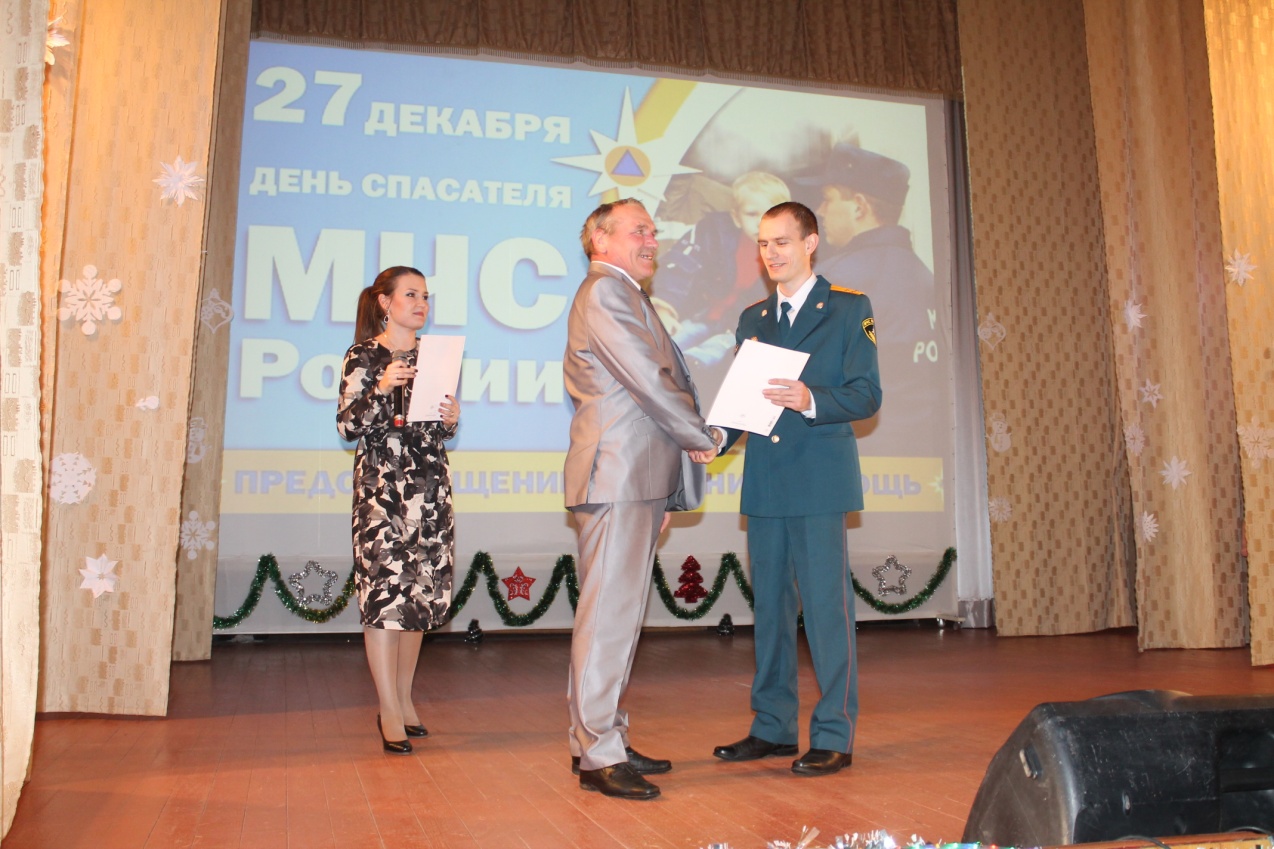 В зрительном зале ЦКТ культработники, участники творческих объединений и приглашенные гости чествовали надежду и опору нашего спокойствия и благополучия, героев огненного фронта, умеющих покорить стихию, создать заслон разрушительной силе огня. И с духовным напутствием ко всем обратился настоятель Поворинского Храма Иконы Казанской Божьей Матери отец Михаил. 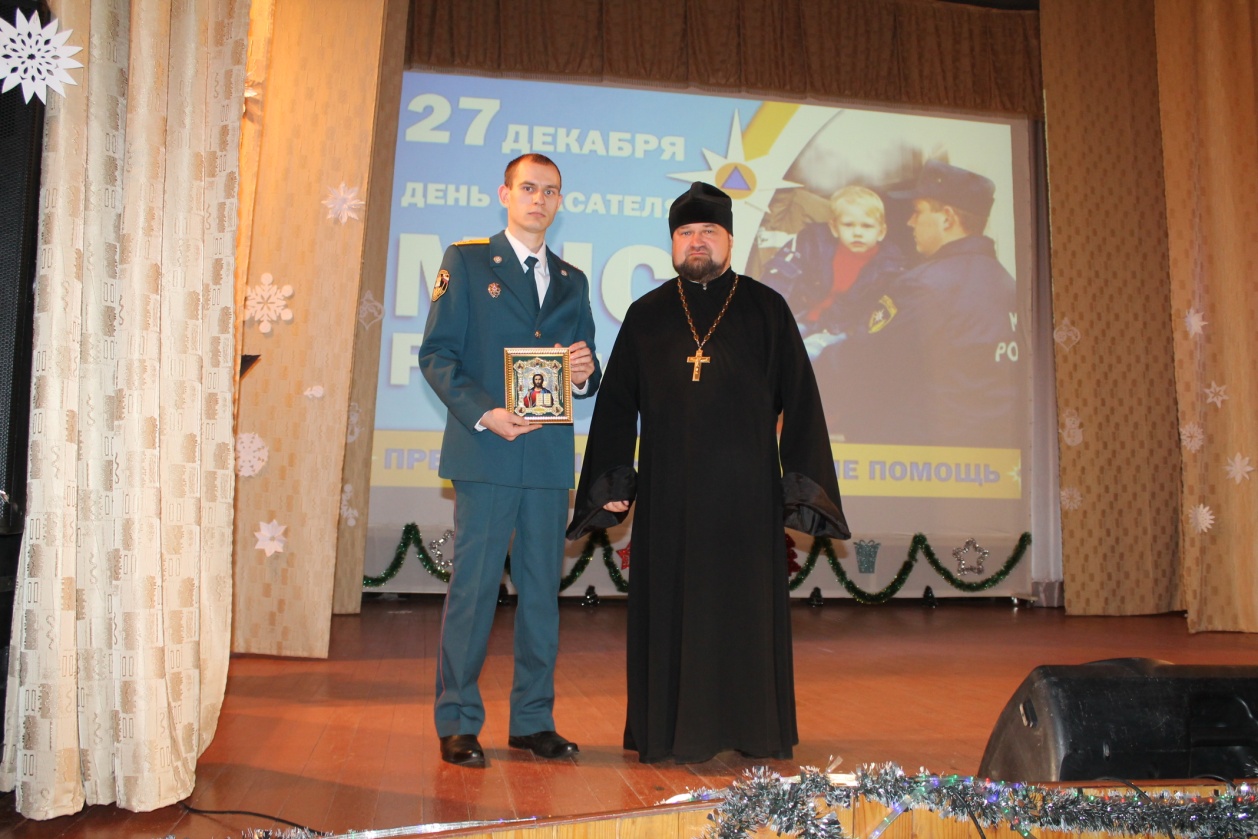 Также  со словами поздравления ко всем присутствующим обратились  наши артисты и преподнесли музыкальные и танцевальные подарки.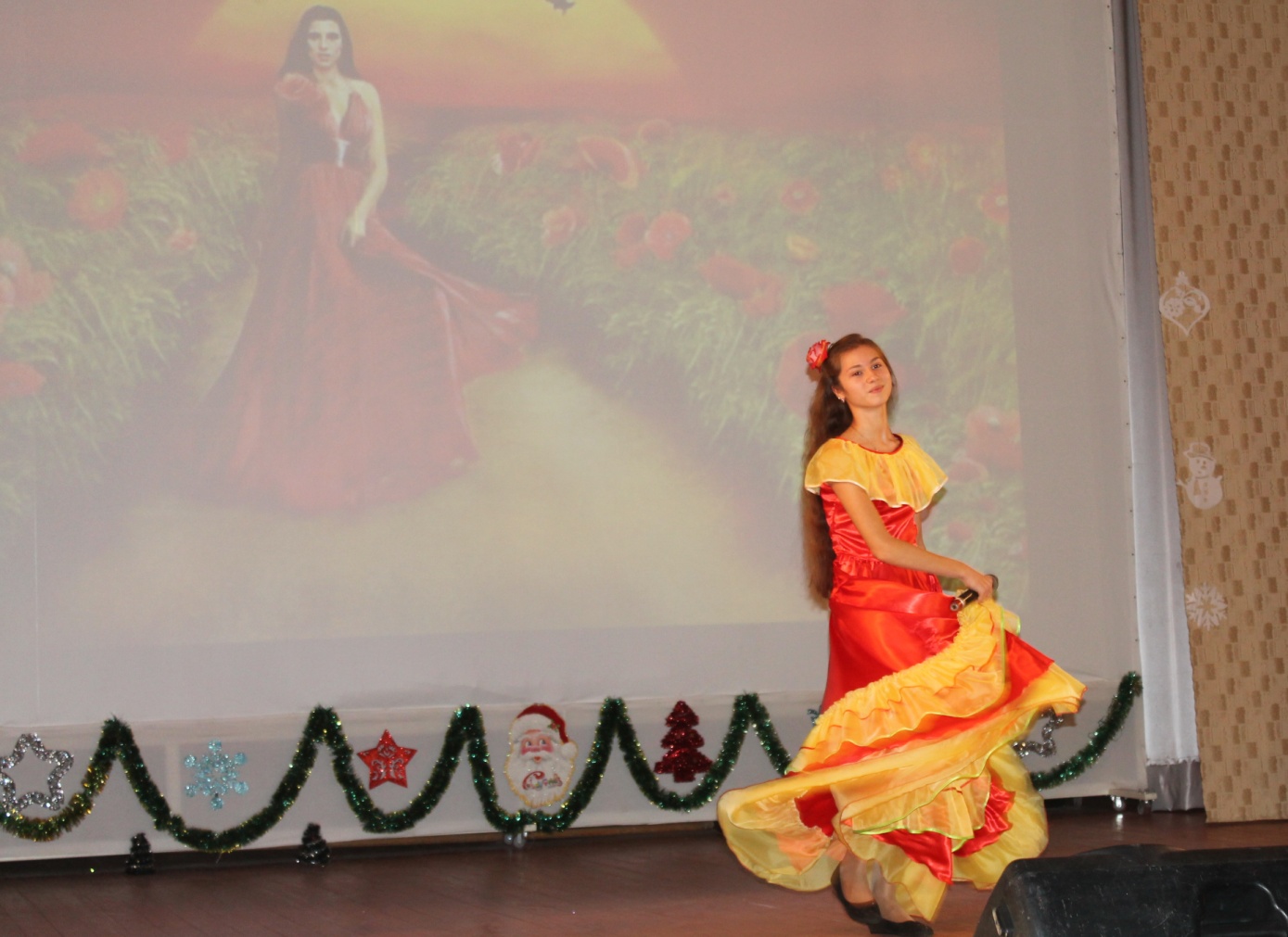 Лиана Сарычева с песней «Нане цоха»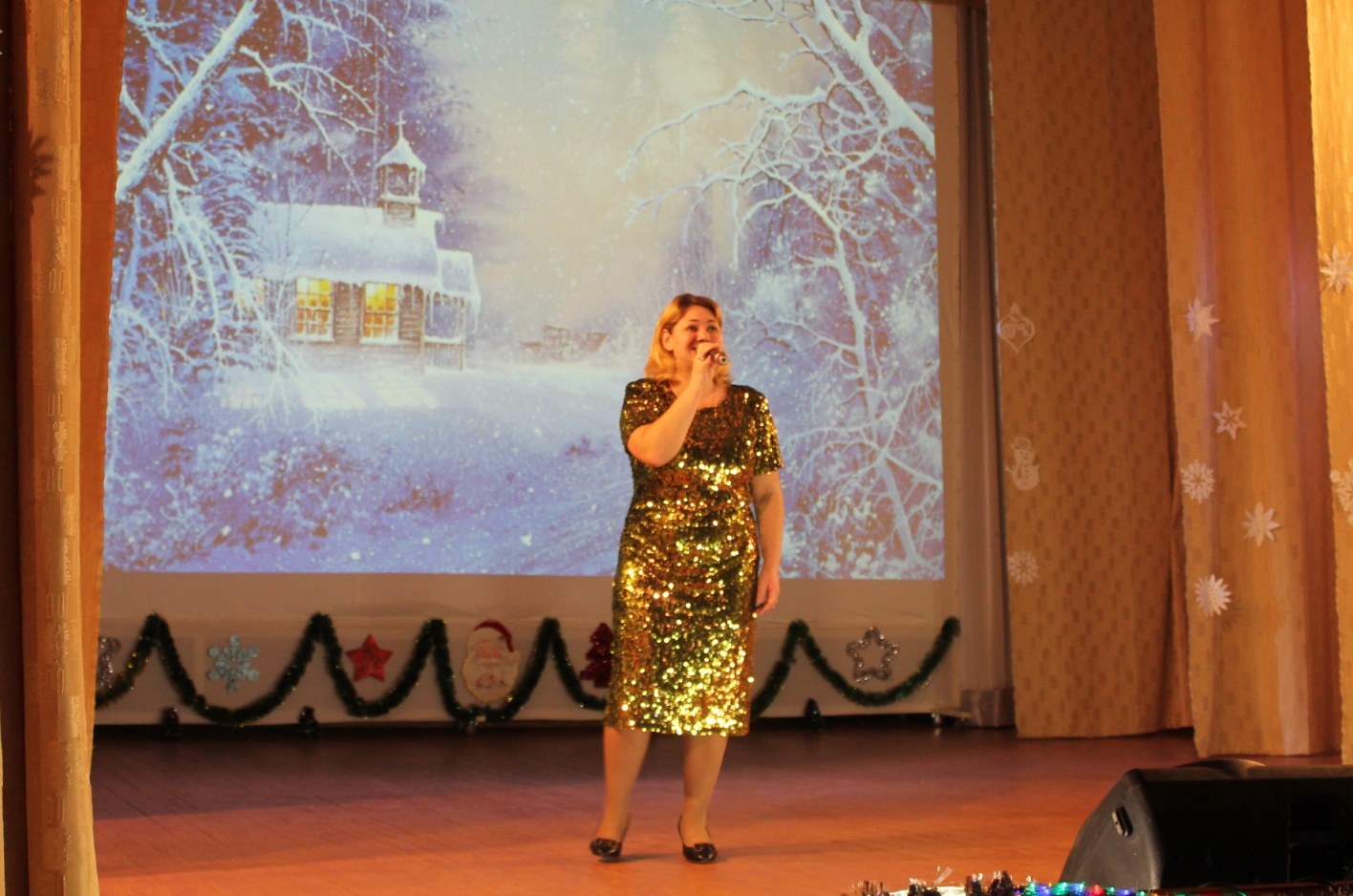 Олеся Афанасьева – руководитель вокального объединения «Вокалист» исполнила песню «Январская вьюга»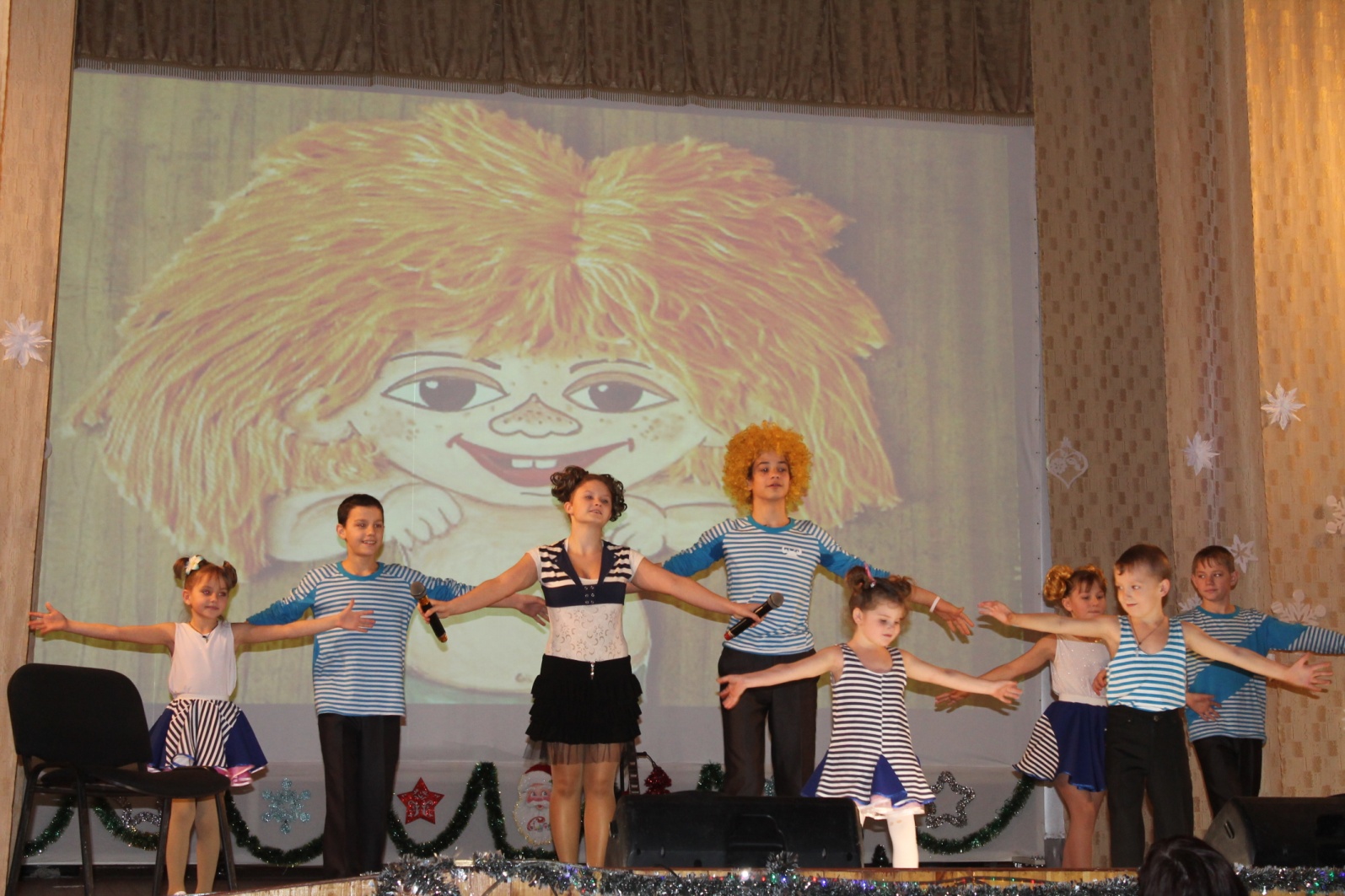 Самая дружная и талантливая многодетная семья Абдульменовых из села Пески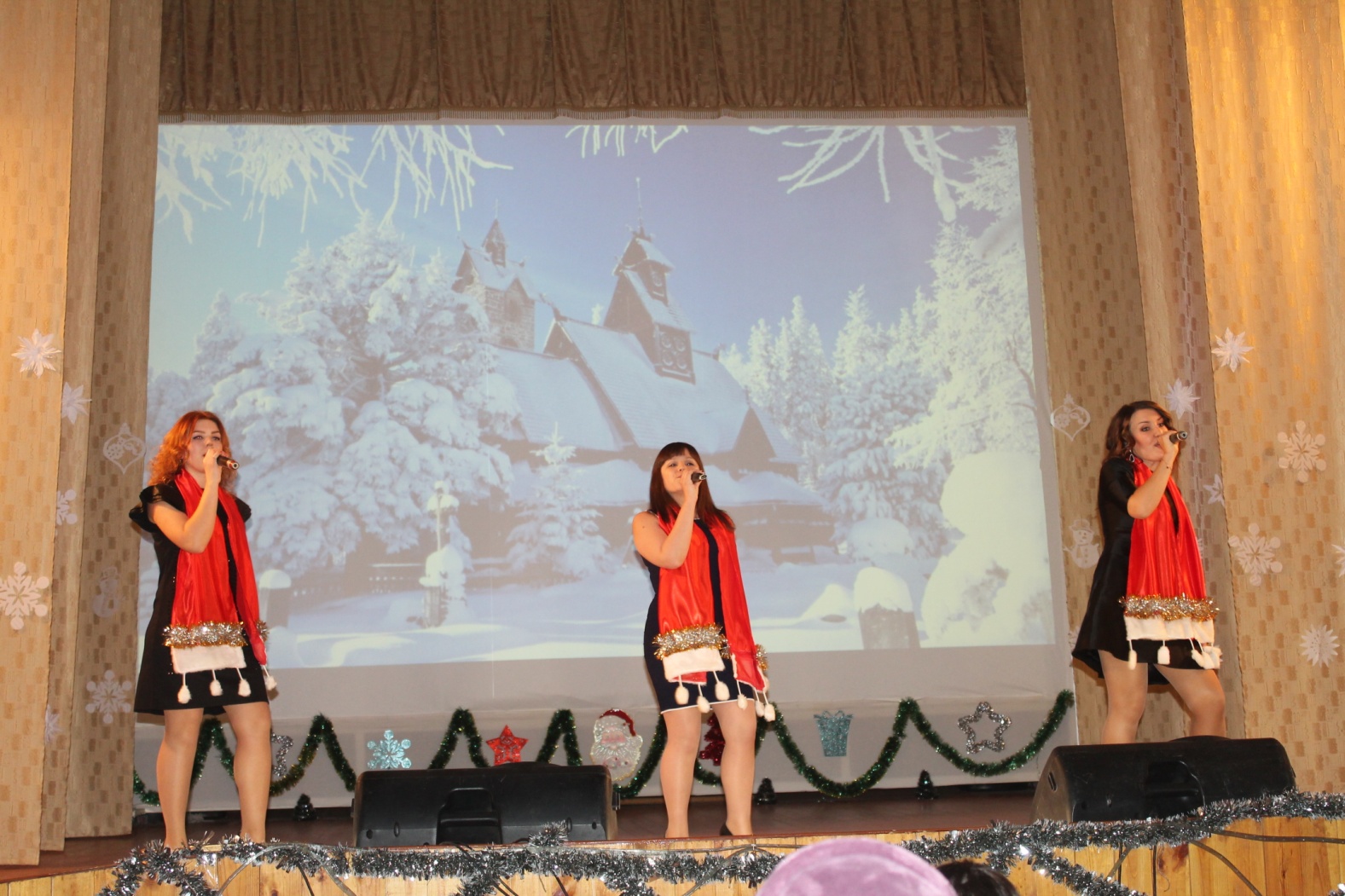 Анастасия Артамонова, Анастасия Меринова и Анна Колпакова с песней «Белым снегом»Вот такое замечательное мероприятие в тёплой и дружеской атмосфере прошло в стенах Центра культуры и творчества.